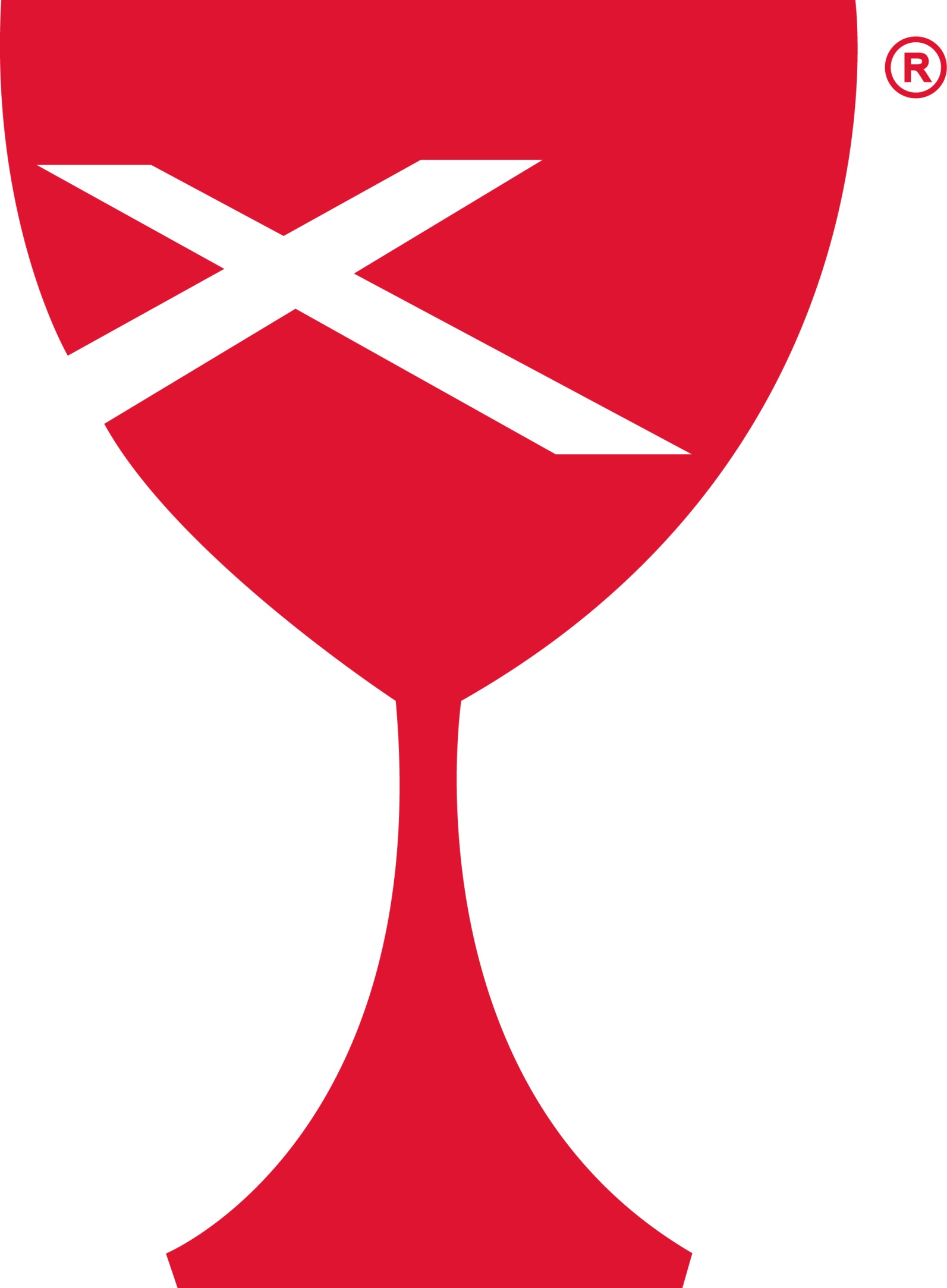 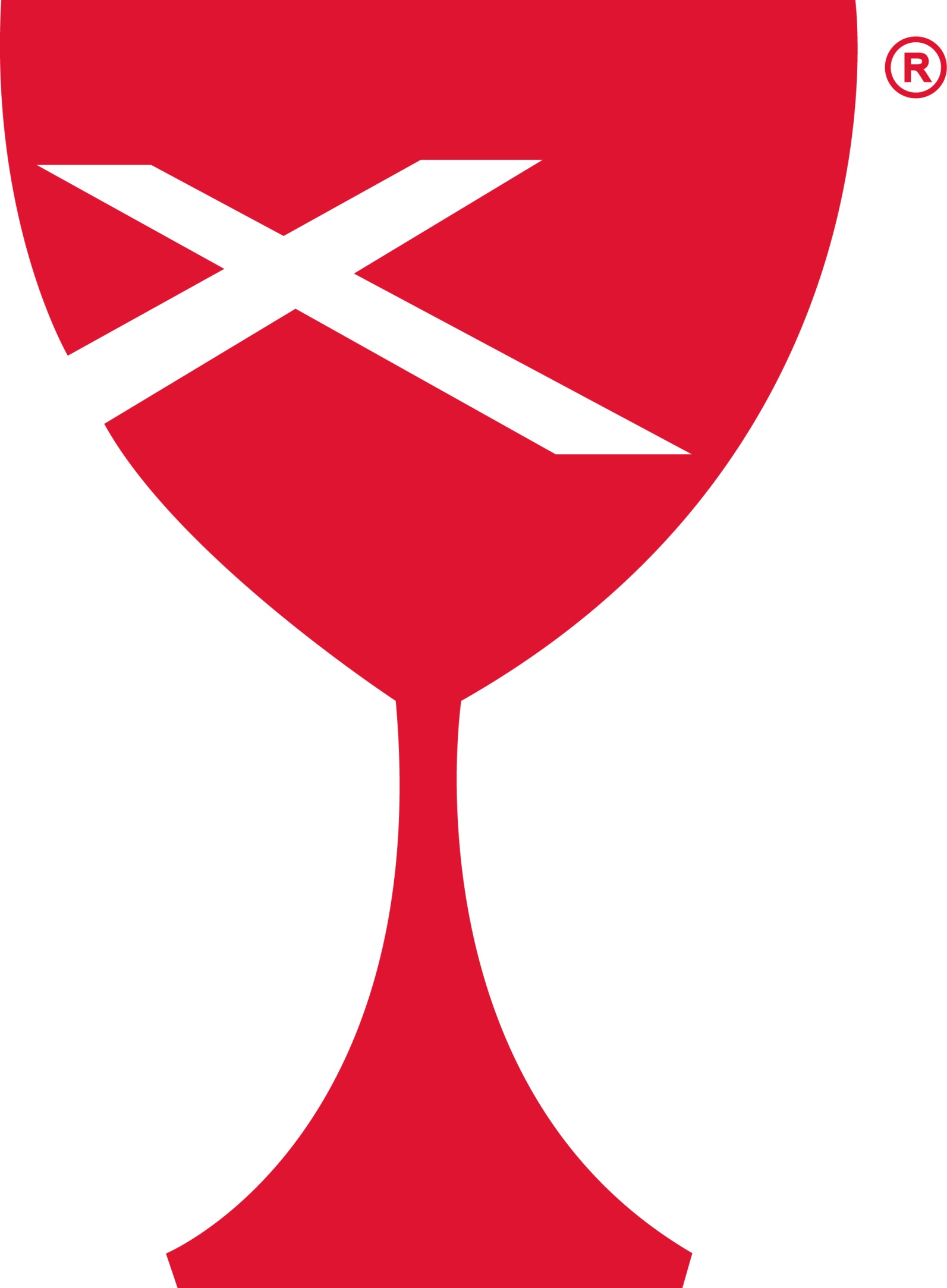 Prayer Requests			Vicki Boyd				Sean Nichols			Patty Clapp			Randy Rue			Rosie Galey			Hannah Shoemaker			Chuck Mason			Kay Smith			Dalton McFarland		Family of Brenda Whitton			Nina Meeker			Cindy WimbleyCasey Health Care		Heartland Nursing			Simple BlessingsRuth Fitch				& Rehabilitation			Ramona Miller					Vera Ingle									Helen Allen		  							Jeannine Yocom		Please reach out to your Elder with any questions, concerns or needs.2021 ELDERSSherri Butcher – 217-232-5740			Sharon Durham – 217-232-2168Kathy Hayes – 217-932-3626			Peggy Hickox – 217-232-5615Nina Meeker – 217-549-9808			Larry Patchett – 217-232-3105		Moe Wimbley – 217-232-3530			Dan Winn – 217-259-5339			Church Office – 217-932-2773(Hours: Mon, Wed & Fri 8:30 am – Noon)May 4th, Tuesday, Blood Drive at Casey United Methodist Church, Noon-6:00 pmMay 5th, Wednesday, Worship Team Meeting @ 9:30 amMay 9th – MOTHER’S DAYMay 11th, Tuesday @ 6:30 pm Circle of Grace in Sharing GriefMay 16th & 23rd – Pentecost Special OfferingMay 23rd – PENTECOST SUNDAY, Wear RED to churchMay 26th, Wednesday @ 6:30 pm Elders’ MeetingMay 31st, Monday – MEMORIAL DAY, Office closedJune 2nd, Wednesday 7:00 pm – Next Board MeetingPlease notice that our Sunday morning service hours have changed back to:Sunday School @ 9:00 am   -   Worship Service @ 10:00 amThis was voted on at the Special Board Meeting Wednesday, April 28th.Circle of Grace in Sharing Grief will meet again Tuesday, May 11th at 6:30 pm in the Fellowship Hall.  If you have any questions please contact Nina Meeker 217-549-9808.  This gathering is open to anyone who is struggling with any form of griefBABY BOTTLE BLESSINGS will begin Mother’s Day Sunday May 9th and end Father’s Day Sunday June 20th.  Please pick up a bottle and fill with change or cash as a donation to Choices Pregnancy Center.  This is their major fund raiser for the year.  Last year was a hard year for them with the COVID19 pandemic.  Please give what you can and keep them in your prayers.MAY 2021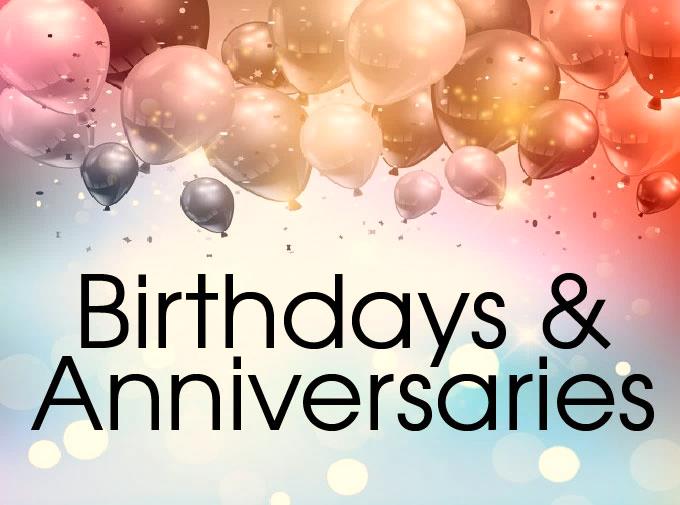 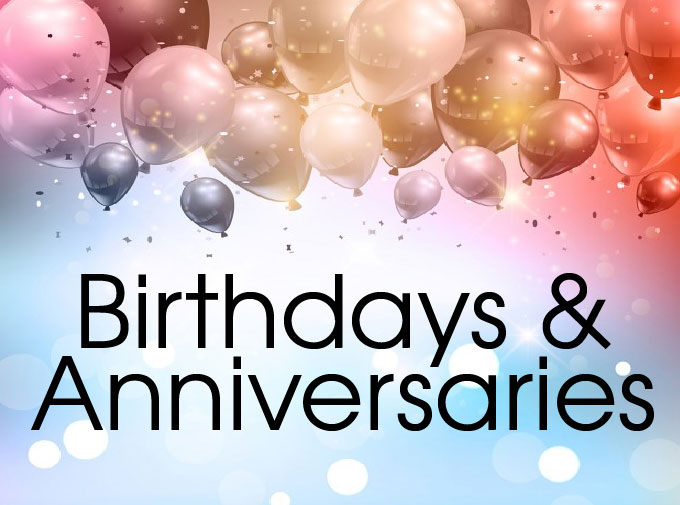 2 – Gene Vidoni				15 – Sharon Rue		1 – Keith Sinclair			15 – Jerry Cutright		2 – Drew Sherwood			16 – Brad Hickox		4 – Tricia Garver			16 – Cindy Wimbley		4 – Jeff Gowin				17 – Addison Leichty		5 – Jerry & Carole Cutright	18 – Benjamin Leichty		9 – Dakota Peterson			22 – Judy Miller	     11 – Daniel Winn, Jr.		22 – Rex & Jeri Bland	     12 – Bruce Decker			26 – Becky Sweeney	     13 – Barb Decker			28 – Brent Clapp	     14 – Sarah Johnson			29 – Billy Garver	     14 – Linda StonekingMAY 2021MAY 2021MAY 2021MAY 2021MAY 2021SundayMondayTuesdayWednesdayThursdayFridaySaturday1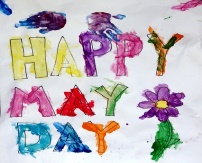 2 Elder:Peggy Hickox34Blood DriveCasey United Methodist Ch.Noon – 6 pm5Worship Team Mtg 9:30 am6789  Elder:Nina Meeker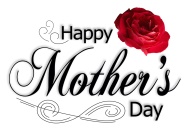 1011Circle of Grace in Sharing Grief 6:30 pm1213141516 Elder:Larry PatchettPentecost Special Offering17181920212223 Elder:Moe WimbleyPentecost Special Offering“Pentecost Sunday”242526Elders’ Meeting6:30 pm27282930 Elder:Dan Winn31Office Closed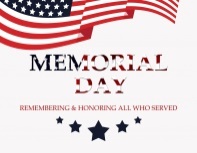 FH – Fellowship HallSUNDAYS 9:00 am Sunday School, 10:00 am WorshipFH – Fellowship HallSUNDAYS 9:00 am Sunday School, 10:00 am WorshipFH – Fellowship HallSUNDAYS 9:00 am Sunday School, 10:00 am WorshipFH – Fellowship HallSUNDAYS 9:00 am Sunday School, 10:00 am WorshipFH – Fellowship HallSUNDAYS 9:00 am Sunday School, 10:00 am Worship